Field CSS setting.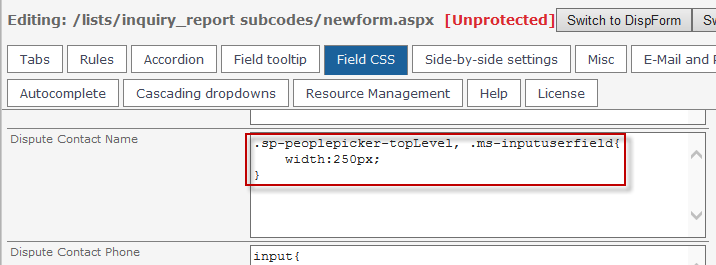 What the field looks like when the form is opened.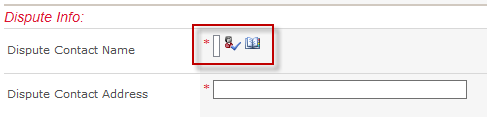 